ΕΝΩΣΗ ΑΣΚΟΥΜΕΝΩΝ ΚΑΙ ΝΕΩΝ ΔΙΚΗΓΟΡΩΝ ΑΘΗΝΩΝ 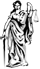 Μαυρομιχάλη 4Α, 106 79, ΑθήναΑθήνα, 31 Οκτωβρίου 2019Η Ένωση Ασκουμένων και Νέων Δικηγόρων Αθηνών διοργανώνει ΔΩΡΕΑΝ εντατικά σεμινάρια για την προετοιμασία των υποψηφίων του Πανελλήνιου Διαγωνισμού Υποψηφίων Δικηγόρων Β’ Εξεταστικής Περιόδου 2019, κατά τις ακόλουθες ημέρες και ώρες και στις κάτωθι αίθουσες:ΠΡΟΓΡΑΜΜΑ ΣΕΜΙΝΑΡΙΩΝΤετάρτη 6 Νοεμβρίου 2019, 18:00-21:00, Πρακτικά Αστικού Δικαίου, Αμφιθέατρο Εφετείου ΑθηνώνΔημήτρης Βιδάκης, Δικηγόρος παρ' Αρείω ΠάγωΔευτέρα 11 Νοεμβρίου 2019, 18:00-21:00, Διοικητική Δικονομία, Αμφιθέατρο Εφετείου Αθηνών Κων/νος Κατσανέβας,  Δικηγόρος, υποψήφιος διδάκτωρ νομικής ΕΚΠΑ, ΜΔΕ Δημοσίου Δικαίου, Master2  Διοικητικού, LLM ΕυρωπαϊκούΤετάρτη 13 Νοεμβρίου 2019, 17:00-21:00, Πολιτική Δικονομία, Αμφιθέατρο Εφετείου Αθηνών Νίκη Κόλλια, Δικηγόρος, Μ.Π.Σ. ΕΚΠΑ Αστικού Δικαίου και Πολιτικής ΔικονομίαςΔευτέρα 18 Νοεμβρίου 2019, 18:00-21:00, Αστικό Δίκαιο, Αμφιθέατρο Εφετείου Αθηνών Παρασκευή Γεωργάκη, Δικηγόρος Αθηνών, Υπ. Διδάκτωρ Αστικού Δικαίου της Νομικής Σχολής ΑθηνώνΤρίτη 19 Νοεμβρίου 2019, 17:00-21:00, Ποινικό Δίκαιο και Ποινική Δικονομία, Αμφιθέατρο Εφετείου Αθηνών Νικόλας Κουμουλέντζος, Δικηγόρος, ΜΔΕ Ποινικού Δικαίου  ΔΠΘ - Υπ. ΔΝ Ποινικού Δικαίου ΔΠΘ,Κώστας Κακαβούλης, Δικηγόρος, ΜΔΕ Ποινικού Δικαίου ΕΚΠΑ, Υποψήφιος LLM Ναυτικού Δικαίου Πανεπιστημίου του Λονδίνου και Υπ. ΔΝ Ποινικού Δικαίου ΔΠΘΤετάρτη 20 Νοεμβρίου 2019, 16:00-18:00, Κώδικας Δικηγόρων και Δεοντολογίας, αίθουσα τελετών ΔΣΑ «Μιχάλης Επ. Ζαφειρόπουλος» (Ακαδημίας 60) Χριστίνα Τσαγκλή, Δικηγόρος, D.E.A., τ. Γενική Γραμματέας Δ.Σ.Α.Σάββατο 23 Νοέμβρίου 2019, αίθουσα τελετών ΔΣΑ «Μιχάλης Επ. Ζαφειρόπουλος» (Ακαδημίας 60)-10:00 - 13:00, Πρακτικά Αστικού ΔικαίουΔημήτρης Βιδάκης, Δικηγόρος παρ' Αρείω Πάγω-13:00 – 16:00, Πρακτικά Πολιτικής ΔικονομίαςΒασίλειος Χατζηϊωάννου, Δικηγόρος, Επίκουρος Καθηγητής Δ.Π.Θ.Δευτέρα 25 Νοεμβρίου 2019, 17:00-21:00, Γενικό μέρος Εμπορικού Δικαίου – Εταιρείες, Αμφιθέατρο Εφετείου Αθηνών Παναγιώτης Α. Γεωργαντόπουλος, Δικηγόρος, Υποψήφιος Διδάκτωρ Νομικής Σχολής ΔΠΘ, ΜΔΕ Εμπορικού ΔικαίουΤετάρτη 27 Νοεμβρίου 2019, 17:00-21:00, Διοικητικό Δίκαιο/Συνταγματικό Δίκαιο, Αμφιθέατρο Εφετείου Αθηνών Δήμητρα Αναγνωστοπούλου, Δικηγόρος Αθηνών και Υπ. Διδάκτωρ Δημοσίου Δικαίου της Νομικής Σχολής ΑθηνώνΠέμπτη 28 Νοεμβρίου 2019, 16:00-18:00, Ποινικό Δίκαιο και Ποινική Δικονομία, αίθουσα τελετών ΔΣΑ «Μιχάλης Επ. Ζαφειρόπουλος» (Ακαδημίας 60)Νικόλας Κουμουλέντζος, Δικηγόρος, ΜΔΕ Ποινικού Δικαίου  ΔΠΘ - Υπ. ΔΝ Ποινικού Δικαίου ΔΠΘ,Κώστας Κακαβούλης, Δικηγόρος, ΜΔΕ Ποινικού Δικαίου ΕΚΠΑ, Υποψήφιος LLM Ναυτικού Δικαίου Πανεπιστημίου του Λονδίνου και Υπ. ΔΝ Ποινικού Δικαίου ΔΠΘΣάββατο 30 Νοεμβρίου 2019, αίθουσα τελετών ΔΣΑ «Μιχάλης Επ. Ζαφειρόπουλος» (Ακαδημίας 60)10:00 – 13:30, Πολιτική ΔικονομίαEλευθέριος Αθανασόπουλος, Δικηγόρος LL.M., Διευθυντής Σπουδών Nomopolis13:30 – 16:00, Γενικό Μέρος Εμπορικού Δικαίου - ΑξιόγραφαΕλένη Θ. Τζούλια, Δ.Ν., ΔικηγόροςΤετάρτη 04 Δεκεμβρίου 2019, 16:00-18:00, αίθουσα τελετών ΔΣΑ «Μιχάλης Επ. Ζαφειρόπουλος» (Ακαδημίας 60)Νίκη Κόλλια, Δικηγόρος, Μ.Π.Σ. ΕΚΠΑ Αστικού Δικαίου και Πολιτικής ΔικονομίαςΔευτέρα 09 Δεκεμβρίου 2019, 16:00-18:00, Πρακτικά Πολιτικής Δικονομίας, αίθουσα τελετών ΔΣΑ «Μιχάλης Επ. Ζαφειρόπουλος» (Ακαδημίας 60) Αθανάσιος Καλογιάννης, Δικηγόρος παρ’ Αρείω ΠάγωΤετάρτη 11 Δεκεμβρίου 2019, 16:00-18:00, Ποινικό Δίκαιο - Ποινολογία, αίθουσα τελετών ΔΣΑ «Μιχάλης Επ. Ζαφειρόπουλος» (Ακαδημίας 60) Πανταζής Χ. Βρυνιώτης, Διδάκτωρ Ποινικού Δικαιου, ΔικηγόροςΕίσοδος ελεύθερη, με μόνο περιορισμό την χωρητικότητα κάθε αίθουσας.ΓΙΑ ΤΟ Δ.Σ. ΤΗΣ Ε.Α.Ν.Δ.Α. Ο ΠΡΟΕΔΡΟΣ
ΙΩΑΝΝΗΣ ΑΒΑΡΚΙΩΤΗΣΗ ΓΕΝΙΚΗ ΓΡΑΜΜΑΤΕΑΣ
ΜΑΡΙΑ ΑΓΓΕΛΗ